
Mise en consultation du projet de loi modifiant la loi sur la santé publique du 29 mai 1985 
avec l’ajout de l’article 71a interdisant les pratiques visant à modifier l’orientation affective et sexuelle ou l’identité de genre d’autruiAvis vis donné parInstitution :Adresse complète : Téléphone :E-mail :Personne de contact : Date : Commentaires généraux sur l’exposé des motifs Commentaires sur l’article 71a et ses alinéasDocument à remettre d’ici au 30 septembre 2022 par courriel (hugues.balthasar@vd.ch) 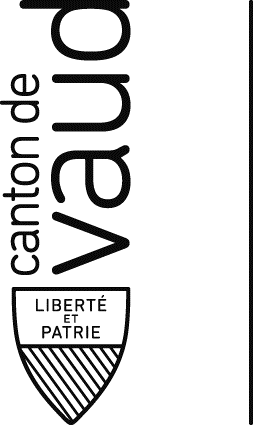 Page et paragrapheCommentaire AlinéaLet. Commentaires Proposition de modification 12345a5b